KU-158/DE/Z2Elbląg, ...........................(data)Urząd Miejski w Elblągu Departament Edukacji 
ul. Łączności 182-300 Elbląg Zgłoszenie do ewidencji niepublicznego przedszkolaZgodnie z art. 168 ust. 4 ustawy z dnia 14 grudnia 2016 r. Prawo oświatowe (Dz. U. z 2021 r. poz. 1082 ze zm. ) zgłaszam do ewidencji niepubliczne przedszkole 
o nazwie :.............................................................................................................................................................................................................................................................................wg poniższych informacji :Dane osoby zamierzającej prowadzić niepubliczne przedszkole:imię i nazwisko/ nazwa firmy, spółki………………………………………………………………………………………………….adres osoby prowadzącej, telefon, e-mail......................................................................................................................................data rozpoczęcia działalności..........................................................................................................................przewidywana liczba oddziałów ……………………………………………………...-	przewidywana liczba dzieci ..................................................................................Miejsce prowadzenia przedszkola , telefon, faks :…………………………………………………………………………………………………..Imię i nazwisko dyrektora niepublicznego przedszkola i pisemna zgoda na zatrudnienie oraz dokumenty dot. kwalifikacji - w załączeniu......................................................................................................................................Wykaz pracowników pedagogicznych przewidzianych do zatrudnieniai ich pisemna zgoda na zatrudnienie oraz dokumenty dot. kwalifikacji – w załączeniu,Data rozpoczęcia działalności przedszkola......................................................................................................................................Urząd skarbowy właściwy dla siedziby niepublicznego przedszkola oraz urząd skarbowy właściwy dla osoby prowadzącej niepubliczne przedszkole mającej siedzibę poza Elblągiem……..……......................................................................................................................Dane uzupełniające do rejestru szkół i placówek oświatowych RSPO(tabela w załączeniu)Pozytywna opinia właściwego państwowego powiatowego inspektora sanitarnego o bezpiecznych i higienicznych warunkach nauki i pracy w przedszkoluw załączeniu,Pozytywna opinia komendanta powiatowego (miejskiego)Państwowego Straży Pożarnej o bezpiecznych i higienicznych warunkach nauki i pracy w przedszkoluw załączeniu,Urząd skarbowy właściwy dla siedziby przedszkola oraz urząd skarbowy właściwy dla osoby prowadzącej przedszkole mającej siedzibę poza Elblągiem……..……......................................................................................................................Dane uzupełniające do rejestru szkół i placówek oświatowych RSPO(tabela w załączeniu)podpis, pieczątka osoby prowadzącej szkołę/ placówkęDane	uzupełniające	do	rejestru	szkół	i	placówek	oświatowych	(RSPO) prowadzonego przez jednostki samorządu terytorialnego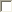 zgodnie ustawą z dnia 15 kwietnia 2011 r.o systemie informacji oświatowej- niezbędne do nadania nr REGONFormularz do wypełnienia przez osobę prowadzącą szkołę lub placówkę oświatowąZałączniki:Dowód osobisty do wglądu, gdy osobą prowadzącą niepubliczne przedszkole jest osoba fizyczna lub aktualny z ostatnich 3 m-cy odpis wpisu w Krajowym Rejestrze Sądowym oraz statut w przypadku, gdy osobą prowadzącą jest osoba prawna.Dokument potwierdzający tytuł prawny do lokalu np.: akt własności lokalu, umowa najmu, dzierżawy, użyczenia, itp.Pozytywna opinia sanitarna Powiatowego Inspektora Sanitarnego w Elblągu, dotycząca warunków lokalowych szkoły/placówki oświatowej pod względem bezpieczeństwa i higieny.Pozytywna opinia komendanta powiatowego (miejskiego)Państwowego Straży Pożarnej o bezpiecznych i higienicznych warunkach nauki i pracy w szkole/placówceKopie dokumentów dot. kwalifikacji dyrektora niepublicznego przedszkola i pracowników pedagogicznych (dyplomy ukończenia studiów  wyższych,   przygotowanie   pedagogiczne,   podpisane za zgodność z oryginałem) oraz ich zgoda na zatrudnienie.Statut niepublicznego przedszkola podpisany przez osobę prowadzącą.Informacja osoby prowadzącej niepubliczne przedszkoleo warunkach lokalowych zapewniających:możliwość prowadzenia zajęć dydaktyczno-wychowawczychrealizację innych zadań statutowychbezpieczne   i   higieniczne    warunki    nauki   i   pracy,   zgodnie  z odrębnymi przepisamiINFORMACJA		dot. statutu niepublicznego przedszkolaZgodnie z 172 ust. 2 ustawy Prawo oświatowestatut niepublicznego przedszkola powinien określać:nazwę, typ szkoły lub cel placówki oraz ich zadaniaosobę prowadzącą przedszkoleorgany przedszkola oraz zakres ich zadańorganizację przedszkolaprawa i obowiązki  pracowników  oraz  dzieci,  w  tym  przypadki,  w których dziecko może zostać skreślone z listy uczniów przedszkolasposób uzyskiwania środków finansowych na działalność przedszkolazasady przyjmowania dzieci do przedszkolaINFORMACJAosoby prowadzącej niepubliczne przedszkole o warunkach lokalowych przedszkola zapewniających:możliwość prowadzenia zajęć dydaktyczno-wychowawczych:..................................................................................................................................................................................................................................................................................................................................................................................................................................................................................................................................................................................................................realizację innych zadań statutowych :.........................................................................................................................................................................................................................................................................................................……………………………………………………………………………………………………………………………………………………bezpieczne i higieniczne warunki nauki i pracy zgodnie z odrębnymi przepisami :.........................................................................................................................................................................................................................................................................................................(wypełnić po otrzymaniu pozytywnej oceny sanitarnej i opinii p. poż.)podpis, pieczątkaInformacja o szkole / placówce oświatowejInformacja o szkole / placówce oświatowejNazwa szkoły /placówki oświatowejNazwa skróconaNIPPrzewidywana ogólna liczba pracownikówDyrektor szkoły / placówki oświatowejDyrektor szkoły / placówki oświatowejImię dyrektoraNazwisko dyrektoraDane adresowe szkoły/placówki oświatowejDane adresowe szkoły/placówki oświatowejUlicaNr domuNr lokaluMiejscowośćKod pocztowyCzy dane adresowe szkoły / placówki oświatowej różnią się od danych do korespondencjiTak	NieDane do korespondencji(należy wypełnić jeżeli różnią się od danych adresowych)Dane do korespondencji(należy wypełnić jeżeli różnią się od danych adresowych)UlicaNr domuNr lokaluMiejscowośćKod pocztowyDane teleadresoweDane teleadresoweE-mailStrona WWWTelefonFaksInformacje dodatkowe o szkole / placówce oświatowej(np. inne adresy działalności szkoły / placówki oświatowej)Informacje dodatkowe o szkole / placówce oświatowej(np. inne adresy działalności szkoły / placówki oświatowej)Informacje dodatkowe o szkole / placówce oświatowej(np. inne adresy działalności szkoły / placówki oświatowej)Informacja o organie prowadzącymInformacja o organie prowadzącymInformacja o organie prowadzącymNazwa organu prowadzącegoREGON(w przypadku osoby prawnej)NIPPESEL(w przypadku osoby fizycznej)Data rozpoczęcia działalnościTyp organu prowadzącego(np. osoba prawna, fizyczna, stowarzyszenie itp.)Typ organu prowadzącego(np. osoba prawna, fizyczna, stowarzyszenie itp.)Dane adresoweDane adresoweDane adresoweUlicaUlicaNr domuNr domuNr lokaluNr lokaluMiejscowośćMiejscowośćKod pocztowyKod pocztowyDzielnicaDzielnicaDane teleadresoweDane teleadresoweDane teleadresoweE-mailE-mailStrona wwwStrona wwwTelefonTelefonFaksFaks